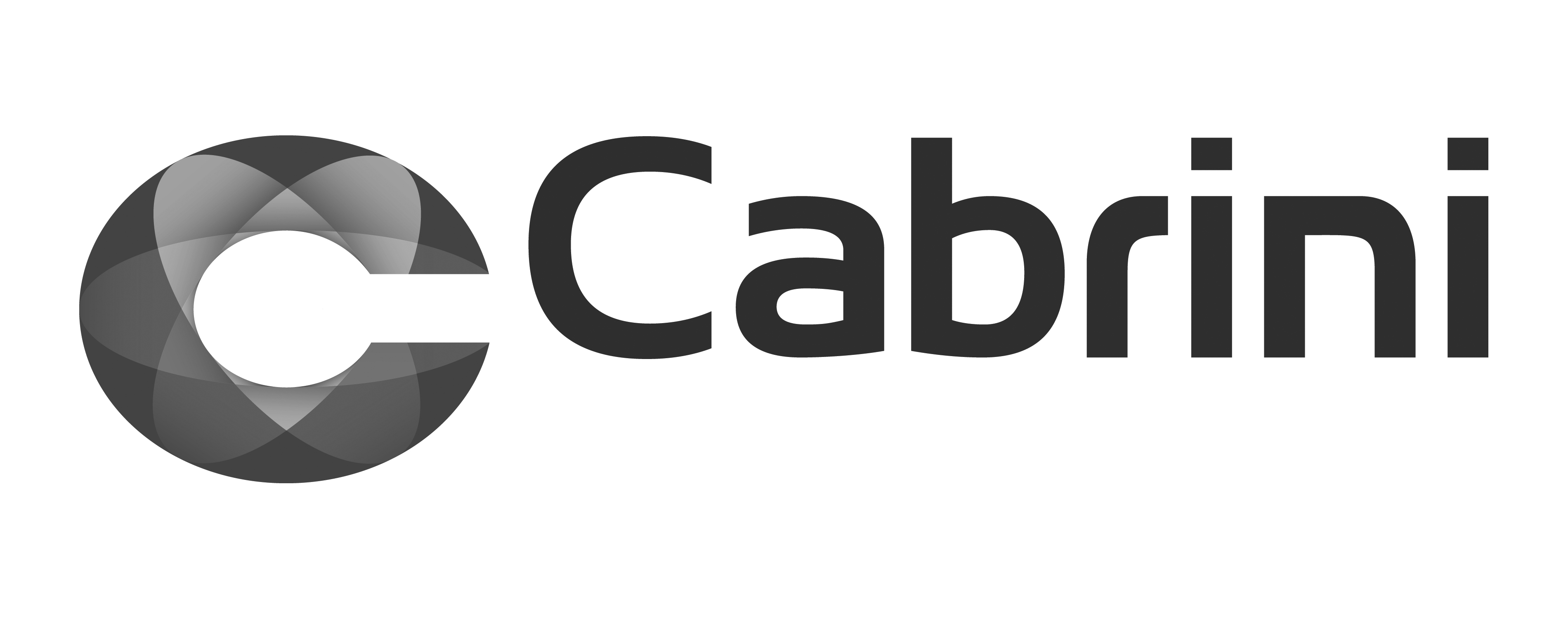 POSITION DESCRIPTIONStreamlined and integrated end-to-end responsibility for Procurement and Clinical Supply Chain across Cabrini Health.  Leading teams across all facets of the supply chain for Cabrini Health, oversight of over $200M spend and millions of items of clinical product movement the Director, Procurement & Supply is responsible for ensuring a cohesive and trusted business and service partnership exists between the teams and with Cabrini stakeholders in clinical and shared service areas.  The role provides strategic direction, functional oversight and leadership of all Sourcing, Contracting, Procurement and Supply Services for Cabrini Health, and will oversee the development and drive the execution of the Procurement and Supply strategy to align with Cabrini’s Clinical, Operational and Group Strategies.1.	Key Responsibilities, Outcomes and Activities1.1	Leadership and managementLeadershipLeads by example and operates with respect and integrity at all timesCreates a culture of continuous improvement through coaching, mentoring, driving, encouraging and supporting the delivery of improvement opportunities (whether that be working with what is available or creating opportunities for new or improved infrastructure)Develops a deep understanding of Cabrini Health operations in order to maximise benefit opportunitiesCreates an operating rhythm which is efficient and effective in delivering outcomesProvides and communicates a clear vision, roadmap and direction for Procurement & Supply chain within Cabrini HealthManagementWork closely with Executive Leadership Team in the preparation and analysis of mutually agreed KPIs and implement action plans to address improvements across all functions of Procurement & SupplyEstablish and maintain strong working relationships with key individuals and groups across Cabrini Health and develop and apply appropriate engagement and consultation strategiesDevelop our category-led approach to manage procurement throughout the entire contract lifecycleDevelop and implement strong clinical engagement practicesImplement value proposition benefit delivery; eg. supply chain efficiency improvements, demand management and optimisation programs1.2	Operational ResponsibilitiesBuild and develop cohesive, efficient and effective team which works collaboratively and collectively with its customers across the end-to-end procurement and supply chain processEffectively coach and up-skill staff line managers and inspire and engage staff and ensure alignment to “one team” ethosProvide clear performance expectations, regular feedback and document performance outcomes, ensuring poor performance is addressed and high performance nurtured and rewardedEffective collaboration with other Catholic Negotiation Alliance members or Strategic PartnersProcurementResponsible for the sourcing, negotiation and benefits realisation of products and services within Cabrini Health across Clinical (Pharmacy, Med Surg Consumables, Clinical Equipment) and Indirect areas.Ensure procurement core-competencies and approach operates as a strategic functionEmbed a proactive data-driven approach that educates, informs and drives benefit and savings to its stakeholdersDrive and deliver savings through strategic sourcing, category management plans, optimisation programs or transactional activitiesEnsure optimised risk management/commercial outcome in contract negotiations and managementDrive value benefit beyond cost savings to incorporate: Patient Outcomes Productivity savings through operational/supply chain efficiencies between suppliers and Cabrini HealthDelivery of sustainable initiativesEstablish and implement clinical engagement framework to embed a collaborative and strategic approach to maximise value outcomes throughout the contract lifecycleIdentify key opportunities and engage with key clinical stakeholders to prioritise and deliver outcomes
Supply ServicesResponsible for all facets of Clinical Supply across Cabrini Health including inventory and system management.Lead, manage and direct the Supply Services staff in delivering best practice, efficient and effective clinical supply services ensuring “the right volumes of the right product at the right price at the right time’Work closely with Supply Operationsto build out transparency and accuracy in price and usage data to track and manage inventory and maintain stock integrity, the efficient allocation of labour and other resources, andto clearly define processes and procedures which ensure the safe, effective and efficient delivery of Supply operations and services.Embed a proactive approach that drives efficiencies and benefit across the supply chain process within Supply Operations, Prosthesis Coordination and Supply Stores streams, including robust system processes and maintenanceEnsure catalogue and purchasing process are in line with health industry processes, strongly maintained and as accurate as possible, including supporting the management and maintenance of the Prosthesis ListCultivate and maintain strong supplier relationships, oversee vendor performance to ensure adherence to contract and quality standards, and minimised supply chain disruptionCollaborate closely with internal stakeholders to forecast demand and maintain optimal inventory products and levelsDevise and implement risk management strategies to mitigate supply chain disruptions and ensure uninterrupted operationsTransparency and ReportingCreate and maintain a data driven culture across clinical spend that allows the team and stakeholders to benefit from access to and transparency of data to support spend management, procurement opportunities and supply efficienciesTake overall responsibility for reporting within the Procurement and Supply division. This will include but is not limited to:Reporting against the Procurement Strategy and Category Management Plans, Key Performance Indicators (KPIs), Benefits Realisation, and future Opportunities.Catalogue Management activities, Imprest and Supply chain efficiencies, usage and pricingInventory Metrics and optimisation.1.3	Resource ManagementAdherence to the Cabrini codes of professional conduct, code of ethics, standards of practice and competencies, Mission, Values and Vision, and the Behaviours that Matter1.4	Contributes to the achievement of professional expertise for self and direct reports through:Maintenance of ongoing personal professional development / continuing educationPersonal application of the Cabrini performance management frameworkIdentifying, encouraging and monitoring the continuing development of others within a learning culture.2.	Work Health and Safety  	Cabrini is committed to providing facilities and services which minimise the risk of physical and psychosocial harm to our workforce, patients, residents, clients and visitors, so far as is reasonably practicable. To achieve this, managers are required to implement, in consultation with their employees, the components of Cabrini’s work health and safety management systems (the collection of policies, procedures, guidelines, other related documents and resources) to control the hazards that their employees, and any other person exposed to the work they do, may face. The WHS management system enshrines a risk management approach to managing hazards.  For any hazards not explicitly covered in the WHS management system, managers are required to assess and control hazards as outlined in the WHS Risk Management Procedure.Employees are responsible to work in a way that protects their own health and safety and that of others who may be affected by their actions. This includes following the policies and procedures from the WHS management system that apply to their work, any local processes and instructions from their manager regarding how work is to be performed.  Employees are responsible to report hazards, incidents and injuries to their manager. The Cabrini WHS Department facilitate the ongoing development and review of the WHS management system, build the capability of managers to assess and manage wellbeing, hazards, incidents and injuries and provide advice and support in the management of these areas.The Cabrini Work Health and Safety Responsibilities Procedure defines the responsibilities of employees at all levels of the organisation – Chief Executive; Group Directors; General Managers; Managers; those with specified work health and safety responsibilities; and all other employees.  Please refer to the procedure for more details of the responsibilities associated with your role.3.	Safety and Quality	It is the responsibility of all staff at Cabrini to ensure that they provide safe high quality care to our patients, residents and service users. Safe care means accepting individual and shared responsibility as well as compliance with the Cabrini policies and protocols by all staff. Child Safety  Cabrini complies with the Victorian Child Safe Standards, as updated in 2022. All children who come to Cabrini have a right to feel and be safe. Cabrini policies and practices aim to keep children safe from harm.  All Cabrini staff must comply with all policies as amended from time to time including the following:  Child safe organisational framework Child safety code of conduct Child safety reporting policy and procedureReports directly to the Chief Financial Officer.Maintains a close collaborative working relationship with all Departments including but not limited to: Chief Executive Chief Financial Officer Chief of Health Operations and other key Hospital StakeholdersGeneral Counsel The Director, Procurement & Supply will participate as a member of the following committees:CPAC (Chair)Cabrini Equipment and Product Evaluation CommitteeModern Slavery Working GroupRelevant external committees as a representative of Cabrini as directedAs directed by the CFO and CEOThe Director, Procurement & Supply will demonstrate a commitment to personal and professional development of self and staff by:Participating in professional development programsMaintaining own skills and knowledgeRemaining up to date with contemporary human resources practices, procurement and supply chain practicesContributing to the Cabrini professional development program as requiredParticipating in performance reviews in accordance with Cabrini policyThe Director, Procurement & Supply must demonstrate the following requirements:ESSENTIALStrong Private Hospital Industry experience in private health procurement, supply chain and clinical engagement, with experience running in-house supply services / warehousing desirableExperienced in leading large teams in a complex acute hospital environmentStrong end-to-end supply chain experience, including best practice processes and systems knowledgeStrong and varying negotiation experience in a vendor-held industryProven adeptness to develop strong and ethical relationships with suppliers, stakeholders and interested parties with ability to negotiate and influenceDemonstrated experience in sourcing, negotiation, engagement, change management and supply of clinical goods, services and capitalDemonstrated development, implementation and delivery of strategic plans and roadmapsDemonstrated experience in process improvement and transitions from transactional to strategicDemonstrated experience in clinical engagement and change managementExceptional data and analytical skills, and verbal, written and presentation skillsKnowledgeStrong commercial acumen and risk management skillsDeep understanding of supply chain processes and systems, inventory management, prosthesis stock management and tracking, and clinical/pharmaceutical Imprest management within acute private hospital settingsUnderstanding of the Private Health Industry governance and compliance requirements across the supply-chain such as TGA, WHS, Modern Slavery etc.Ability to think both strategically and transactionallyWillingness to learn and the ability to adapt in the process of changeSound initiative and problem-solving skillsAbility to prioritise workflow in accordance with conflicting demandsExpress an understanding of, and a willingness to promote, the Mission and Values of Cabrini HealthSalary and conditions in accordance with the Cabrini Contract of Employment / Employment AgreementOur missionWHO WE AREWe are a Catholic healthcare service inspired by the spirit and vision of Mother Cabrini and the Missionary Sisters of the Sacred Heart of Jesus.WHAT WE BELIEVEWe are a community of care, reaching out with compassion, integrity, courage and respect to all we serve.WHAT WE DOWe provide excellence in all of our services and work to identify and meet unmet need.Our valuesOur values form the base of our mission, are built around what we believe and drive how we act. They are drawn from Mother Cabrini’s life and reflect her heart, her spirit, her conviction and her approach.CompassionOur drive to care is not just a professional duty to provide excellent quality care but is born of a heartfelt compassion for those in need, motivated by God’s love for all people.We care deeply about each and every person we serveWe respond willingly and positively to help meet the needs of those around usWe put people first as we look to provide extra support and care, beyond our professional dutiesWe promote a sense of belonging and community.IntegrityWe believe in the power of hope to transform people’s lives and remain faithful to the bold healing mission and legacy of Mother Cabrini.We remain true to our beliefs at all times – our mission and values are non-negotiableWe are welcoming, hospitable and find comfort and motivation in the context of God’s all-inclusive loveWe look for the good in each other and recognise each person’s contribution as we work together to provide the best possible experience for our patients, residents and their familiesWe are honest and reliable, making decisions that are consistent with our mission and taking responsibility for our own actions.CourageWe have the strength, determination, vision and conviction to continue the work of Mother Cabrini and the Missionary Sisters.We care for the whole person – spiritually, physically and emotionally – creating an environment of hope and healingWe rise up to challenges and opportunities, meeting them with an open mind and a positive attitudeWe maintain the courage of our convictions and express our values through our actionsWe continually look beyond our current services to help support and engage with those who are marginalised.RespectWe believe that every person is worthy of the utmost respect and the best possible healthcare. We know that our resources are entrusted to us to use for the benefit of others.We uphold the worth and dignity of all people, regardless of gender, race, age, ability and social position and treat them with courtesy, respect, equality and justiceWe respect ourselves, our colleagues and the excellence of the services we deliverWe identify and respond to emerging healthcare needs in our communityWe manage our resources wisely and actively seek to minimise our impact on the environment.Our values are displayed in the way in which we behave in every interaction – with each other, with our patients and residents, with their families and carers, and with visitors and other customers.The behaviours that matter have been identified through consultation with staff. They are the minimum standard expected for all who work at Cabrini (employees, volunteers and accredited staff).  They describe the organisational culture that we think is fundamental to our mission to “provide excellence in all of our services”.Unacceptable behaviours have also been identified and described as follows.  These behaviours are inconsistent with our values, have a detrimental effect on others and prevent us from achieving our mission and quality goals.  If you experience or witness these behaviours, please speak up.  If you are unable to address the issue yourself, advise your manager, another senior member of staff or People and Culture.We are committed to safety and quality:We are here to provide service:We work together to achieve the best outcome:We exhibit a positive attitude:We want to build a just and sustainable community:The above statements are intended to describe the general nature and level of work being performed by the incumbent of this role. This document may be revised or updated at any time in line with role, and/or organisational changes.  Any such changes will be communicated with the appointed person.I certify that this position description is an accurate description of the responsibilities assigned to the roleAuthorised:	____________________________________	___________________	Chief Financial Officer 	12 April 2024Position TitleDirector, Procurement & SupplyReports to (Title)Chief Financial OfficerGroup Director/ ChiefChief Financial OfficerDepartmentProcurement & SupplyPosition LocationHawthorn and MalvernAward/AgreementSalary & Conditions in accordance with Contract of EmploymentDelegation of Authority LevelPosition Summary & Role PurposeKey Result AreasOrganisational RelationshipsCommittee MembershipStaff DevelopmentKey CompetenciesConditions of EmploymentCabrini Mission, Values and Behaviours that MatterBehaviours that matterBehaviours that matterUnacceptable behavioursWe put patient/resident safety firstWe are careless, impulsive or take unnecessary risks that may cause harm to patients/residentsWe ask questions to understand the problemWe jump to conclusions and look for someone to blameWe admit when we make a mistake and seek a solutionWe try to cover up or make excuses for mistakesWe look for opportunities to improve our care and servicesWe resist or sabotage changeWe speak up when we see behaviour that is inconsistent with our valuesWe encourage or participate in poor behaviourBehaviours that matterUnacceptable behavioursWe greet everyone warmlyWe are rude or discourteous We are always kind and caringWe are arrogant or demeaningWe give our full attention to the person speaking to usWe are distracted, impatient or dismissiveWe communicate openly, sensitively and in a timely mannerWe are dominating, abrupt or sarcasticBehaviours that matterUnacceptable behavioursWe are quick to offer help without waiting to be askedWe refuse to help even when it is clearly requiredWe share information readily to promote the best care and servicesWe withhold information or are competitive to the detriment of othersWe do as we say we willWe are unreliable or inconsistentWe encourage and support each otherWe berate or humiliate othersWe give praise for a job well doneWe are excessively critical or devalue the contributions of othersBehaviours that matterUnacceptable behavioursWe approach our day with energy and enthusiasmWe are negative or apatheticWe look for the best in peopleWe are judgemental and put others downWe take pride in our personal appearanceWe look dishevelled, dirty or have offensive personal odourBehaviours that matterUnacceptable behavioursWe treat each other fairlyWe are hostile or abuse our powerWe use our resources responsiblyWe are wasteful or extravagantWe consider the environmental impact of all we doWe are thoughtless or carelessAPPROVAL